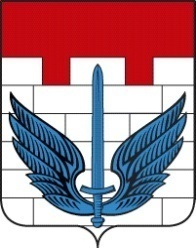 ПРОЕКТЗАКРЫТОЕ АДМИНИСТРАТИВНО-ТЕРРИТОРИАЛЬНОЕ ОБРАЗОВАНИЕ АДМИНИСТРАЦИЯЛОКОМОТИВНОГО ГОРОДСКОГО ОКРУГАЧЕЛЯБИНСКОЙ ОБЛАСТИП О С Т А Н О В Л Е Н И Е«       »              2016г. №       		 п. ЛокомотивныйВ соответствии с пунктом 1 части 4 статьи 19 Федерального закона от 05.04.2013 года № 44-ФЗ "О контрактной системе в сфере закупок товаров, работ, услуг для обеспечения государственных и муниципальных нужд", постановлением Правительства Российской Федерации от 18.05.2015 года № 476 «Об утверждении общих требований к порядку разработки и принятия правовых актов о нормировании в сфере закупок, содержанию указанных актов и обеспечению их исполнения», на основании Устава  Локомотивного городского округа, Администрация Локомотивного городского округа ПОСТАНОВЛЯЕТ:1. Утвердить прилагаемые Требования к порядку разработки и принятия правовых актов о нормировании в сфере закупок товаров, работ, услуг для обеспечения нужд Локомотивного городского округа, содержанию указанных актов и обеспечению их исполнения.2. Разместить настоящее постановление на официальном сайте администрации Локомотивного городского округа. 3. Настоящее постановление распространяет свое действие на правоотношения возникшие с 01 января 2016года.4. Контроль исполнения настоящего постановления возложить.Глава администрации Локомотивного городского округа                                             В. Н. Моисеенко                                                         УТВЕРЖДЕНЫпостановлением администрацииЛокомотивного городского округаот ________2016 г. №_____Требования к порядку разработки и принятия правовых актов о нормировании в сфере закупок товаров, работ, услуг для обеспечения нужд Локомотивного городского округа, содержанию указанных актов и обеспечению их исполнения1. Настоящий документ определяет требования к порядку разработки и принятия правовых актов о нормировании в сфере закупок товаров, работ, услуг для обеспечения нужд  Локомотивного городского округа,  содержанию указанных актов и обеспечению их исполнения (далее – Требования) разработаны в соответствии с Федеральным законом от 05.04.2013 года № 44-ФЗ «О контрактной системе в сфере закупок товаров, работ, услуг для обеспечения государственных и муниципальных нужд» (далее – Федеральный закон), постановлением Правительства Российской Федерации от 18.05.2015 года № 476 «Об утверждении общих требований к порядку разработки и принятия правовых актов о нормировании в сфере закупок, содержанию указанных актов и обеспечению их исполнения».2. Настоящие требования по разработке правовых актов о нормировании в сфере закупок товаров, работ, услуг для обеспечения нужд Локомотивного городского округа определяют порядок разработки и принятия, содержание, обеспечение исполнения следующих правовых актов:1) администрации Локомотивного городского округа:- правила определения требований к отдельным видам товаров, работ, услуг (в том числе предельные цены товаров, работ, услуг), закупаемых для обеспечения нужд органов местного самоуправления Локомотивного городского округа и подведомственных им казенных и бюджетных учреждений (далее – Правила определения требований к отдельным видам товаров, работ, услуг);- правила определения нормативных затрат на обеспечение функций органов местного самоуправления Локомотивного городского округа и подведомственных им казенных учреждений  (далее – Правила определения нормативных затрат);  2) органов местного самоуправления, утверждающих:- нормативные затраты на обеспечение их функций (включая  подведомственные казенные и бюджетные учреждения);- требования к закупаемым ими, подведомственными им казенными и бюджетными  учреждениями отдельным видам товаров, работ, услуг (в том числе предельные цены товаров, работ, услуг).3. Правовые акты, указанные в подпункте 1 пункта 2 настоящих Требований, разрабатываются и принимаются в форме постановлений администрации Локомотивного городского округа и подлежат размещению в единой информационной системе в сфере закупок в течение 7 рабочих дней со дня принятия соответствующих правовых актов. 4. Правовые акты, указанные в подпункте 2 пункта 2 настоящих Требований, разрабатываются органами местного самоуправления Локомотивного городского округа, утверждаются в форме правовых актов соответствующего органа в срок на позднее 1 сентября текущего финансового года и пересматриваются не реже одного раза в год.Указанные правовые акты подлежат размещению в единой информационной системе в сфере закупок  в течении 7 ( семи) рабочих дней со дня принятия соответствующих правовых актов.5. Проекты правовых актов подлежат обязательному предварительному обсуждению на заседаниях общественных советов.Для проведения обсуждения в целях общественного контроля проектов правовых актов, указанных в пункте 2 настоящих Требований, в порядке, установленном  общими требованиями к порядку разработки и принятия правовых актов и обеспечению их исполнения, утвержденных Постановлением Правительства РФ от 18.05.2015 года № 476 (далее именуются – общие требования), а также с соблюдением требований, установленных Федеральным законом от 21.07.2014года № 212-ФЗ «Об основах общественного контроля в Российской Федерации» органы местного самоуправления локомотивного городского округа, являющиеся разработчиками правовых актов, указанных в пункте 2 настоящих Требований, размещают проекты указанных правовых актов на своих официальных сайтах в сети Интернет (далее именуется – официальный сайт).6. Срок проведения обсуждения в целях общественного контроля устанавливается органами местного самоуправления Локомотивного городского округа и не может быть менее 7 (семи) календарных дней со дня размещения проектов правовых актов, указанных в пункте 2 Требований,  на официальном сайте.7. Органы местного самоуправления  Локомотивного городского округа, разместившие  на официальном сайте проекты правовых актов, рассматривают предложения общественных объединений, юридических и физических лиц, поступившие в электронной или письменной форме в срок, установленный указанными органами с учетом положений пункта 6 Требований, в соответствии с законодательством Российской Федерации о порядке рассмотрения обращений граждан. 8. Органы местного самоуправления  Локомотивного городского округа  не позднее 3 (трех) рабочих дней со дня рассмотрения предложений общественных объединений, юридических и физических лиц размещает эти предложения и ответы на них в установленном порядке на официальном сайте.9. По результатам рассмотрения проектов правовых актов, указанных в пункте 2 Требований, органы местного самоуправления Локомотивного городского округа при необходимости  принимают решения  о внесении изменений в проекты правовых актов, с учетом предложений общественных объединений, юридических и физических лиц.   10.Постановление  администрации Локомотивного городского округа, утверждающее правила определения требований к отдельным видам товаров, работ, услуг (в том числе предельные цены товаров, работ, услуг), закупаемым для обеспечения нужд муниципальных заказчиков Локомотивного городского округа, должно определять: а) порядок определения значений характеристик (свойств) отдельных видов товаров, работ, услуг (в том числе предельных цен товаров, работ, услуг), включенных в утвержденный администрацией  Локомотивного городского округа перечень отдельных видов товаров, работ, услуг; б) порядок отбора отдельных видов товаров, работ, услуг (в том числе предельных цен товаров, работ, услуг), закупаемых органами местного самоуправления Локомотивного городского округа  и подведомственными им казенными учреждениями (далее – ведомственный перечень); в) форму ведомственного перечня.11. Постановление администрации Локомотивного городского округа, утверждающее правила определения нормативных затрат, должно определять: а) порядок расчета нормативных затрат, в том числе формулы расчета; б) обязанность  органов местного самоуправления локомотивного городского округа  определять порядок расчета нормативных затрат, для которых порядок расчета не определен администрацией Локомотивного городского округа;в) требование об определении органом местного самоуправления Локомотивного городского округа нормативов количества и (или) цены товаров, работ, услуг, в том числе сгруппированных по должностям работников и (или) категориям должностей работников. 12. Правовые акты органов местного самоуправления Локомотивного городского округа, утверждающие требования к закупаемым ими, отдельным видам товаров, работ, услуг (в том числе предельные цены товаров, работ, услуг), должны содержать следующие сведения:а) наименования заказчиков (подразделений заказчиков), в отношении которых устанавливаются требования к отдельным видам товаров, работ, услуг (в том числе предельные цены товаров, работ, услуг); б) перечень отдельных видов товаров, работ, услуг с указанием характеристик (свойств) и их значений.13. Органы местного самоуправления Локомотивного городского округа разрабатывают и утверждают индивидуальные, установленные для каждого работника, и (или) коллективные, установленные для нескольких работников, нормативы количества и (или) цены товаров, работ, услуг по структурным подразделениям указанных органов Локомотивного городского округа и подведомственным им казенным и бюджетным  учреждениям. 14. Правовые акты органов местного самоуправления Локомотивного городского округа, утверждающие нормативы затрат, должны определять:а) порядок расчета нормативных затрат, для которых  правилами определения нормативных затрат не установлен порядок расчета;  б) нормативы количества и (или) цены товаров, работ, услуг, в том числе сгруппированные по должностям работников и (или) категориям должностей работников.15. Правовые акты, указанные в подпункте 2 пункта 2 Требований, могут устанавливать требования к отдельным видам товаров, работ, услуг, закупаемым одним или несколькими заказчиками, и (или) нормативные затраты  на обеспечение функций органов местного самоуправления Локомотивного городского округа и (или) одного или нескольких подведомственных им учреждений.16. Требования к отдельным видам товаров, работ, услуг и нормативные затраты применяются для обоснования объекта и (или) объектов закупки соответствующего заказчика.17. Внесение изменений в правовые акты, указанные в пункте 2 настоящих Требований, осуществляется в случае изменения норм законодательства Российской Федерации и Челябинской области, в том числе о контрактной системе в сфере закупок товаров, работ, услуг для обеспечения государственных и муниципальных нужд.18. Внесение изменений в правовые акты, указанные в пункте 2 настоящих Требований, осуществляется в порядке, установленным для их принятия. 19. В соответствии с законодательными и иными нормативными правовыми актами Российской Федерации, Челябинской области, Локомотивного городского округа, регулирующими осуществление контроля и мониторинга в сфере закупок, муниципального финансового контроля, в ходе проведения контроля и мониторинга в сфере закупок осуществляется проверка исполнения муниципальными заказчиками положений правовых актов, органов местного самоуправления, утверждающих требования к закупаемым ими и их подведомственными казенными и бюджетными учреждениями отдельным видам товаров, работ, услуг (в том числе предельные цены товаров работ, услуг) и (или) нормативные затраты на обеспечение функций указанных органов и подведомственных им казенных и бюджетных учреждений.Об утверждении Требований к порядку разработки и принятия правовых актов о нормировании в сфере закупок товаров, работ, услуг для обеспечения нужд Локомотивного городского округа, содержанию указанных актов и обеспечению их исполненияГлава администрации Локомотивного городского округа                                            В. Н. Моисеенко